Договор с РГПУ им. А.И.Герцена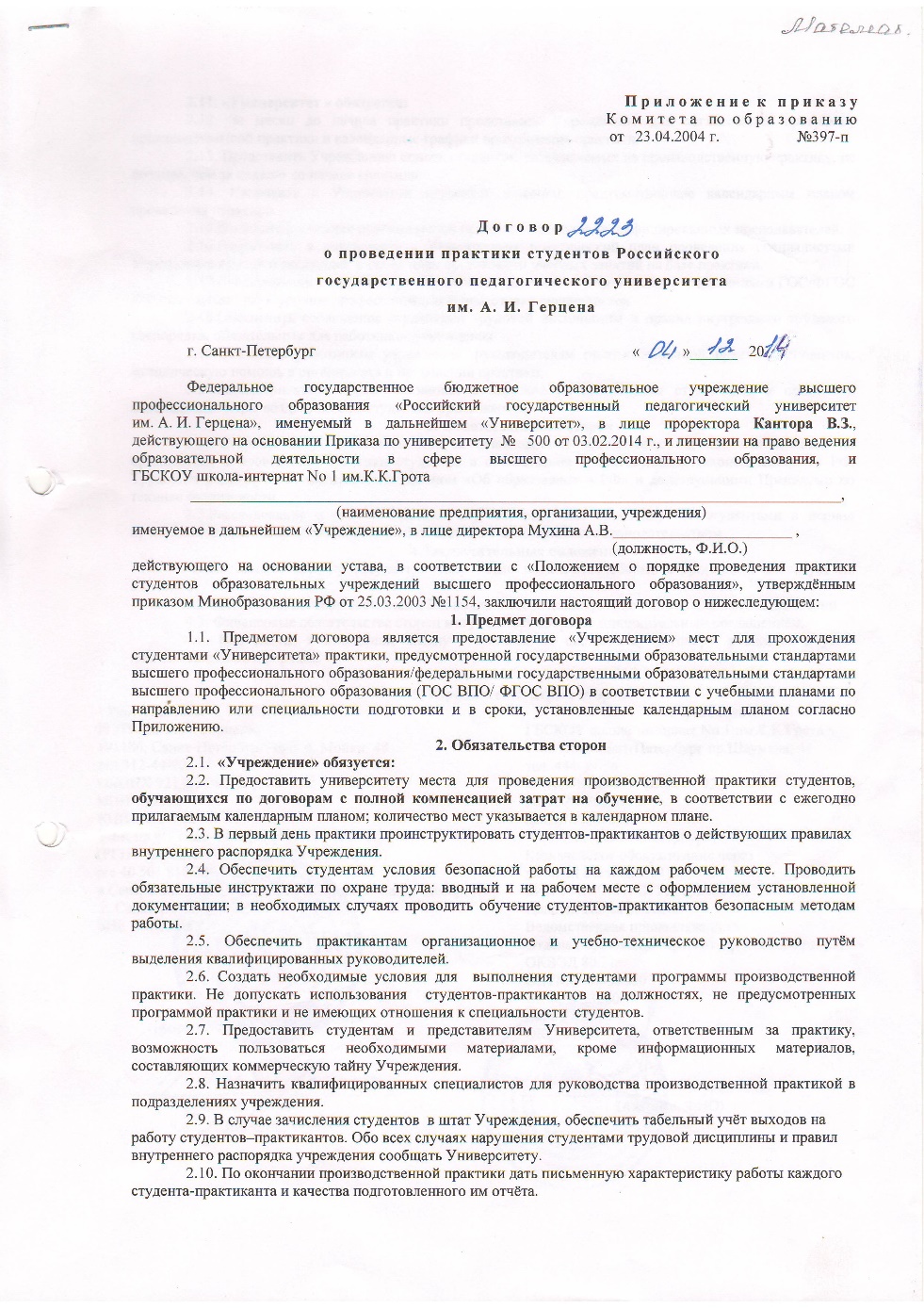 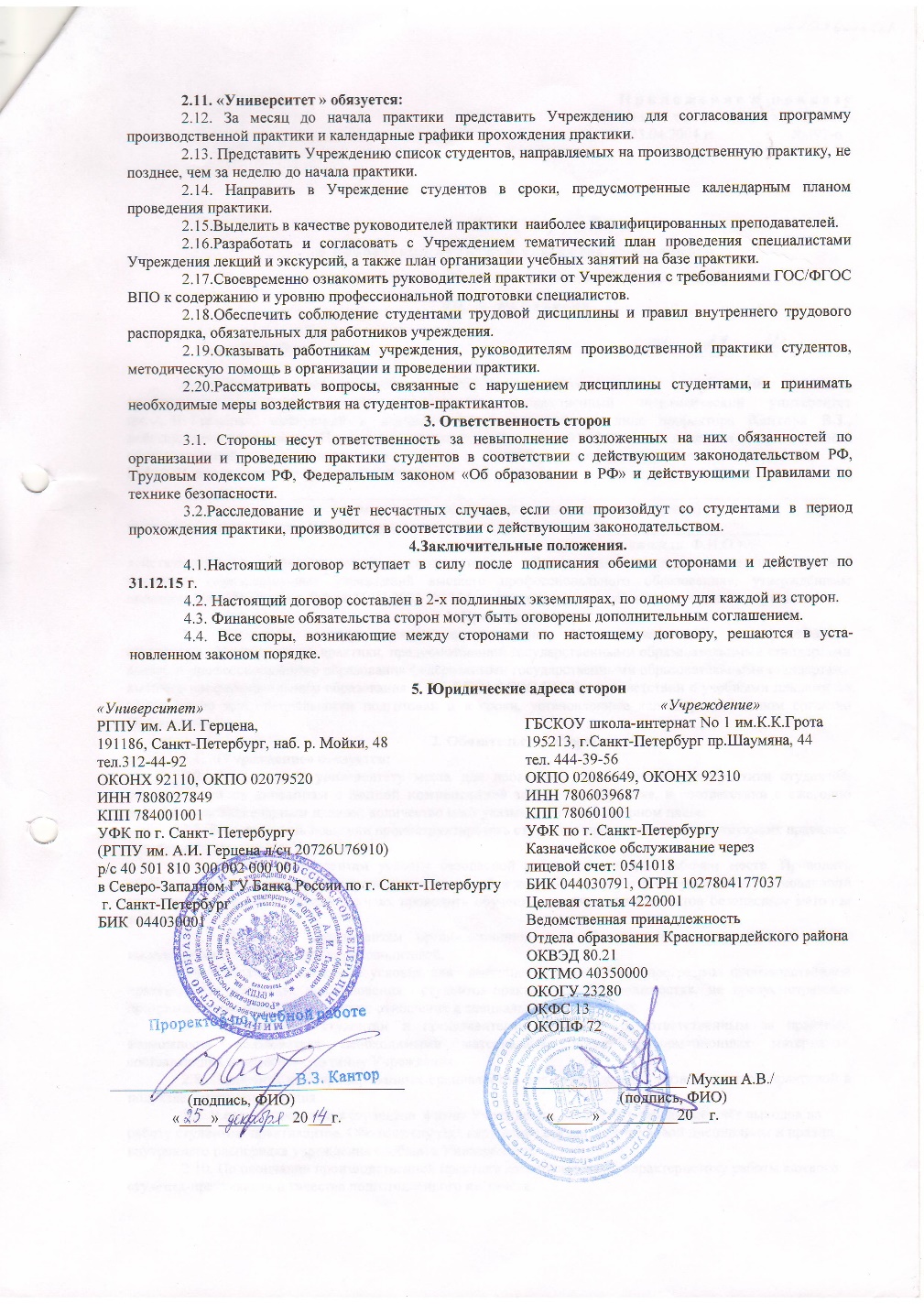 